Application for Faculty Research Seed Grant Scheme Phase III - 2023A: PERSONAL DETAILS1. Name			:	2. Designation			:     3. Department			: 4. Email and Phone Number	:5. Date of joining in the Institute: 6. Details of publications: (Additional sheets may be used, if necessary)List of Journal papers       SCI/SCOPUS indexed and       Others:List of Conference papers       SCI/SCOPUS indexed and       Others:7. Details of research grant/project funds received from any agency earlier:    [Title of the project, Funding agency, Amount sanctioned, Current status] 8. Details of project proposals submitted after joining NIT Calicut:9. Any other relevant informationB. RESEARCH PROPOSALTITLE OF THE PROPOSAL:MAJOR AREA OF RESEARCH:  SPECIFIC AREA OF RESEARCH: DURATION OF PROPOSED RESEARCH:  OBJECTIVES OF RESEARCH PROJECT:RELEVANCE OF THE RESEARCH PROJECT:TECHNICAL DETAILS	[Problem definition, literature review, specific objectives, methodology, work plan, time schedule (bar chart), references, etc. are to be included]FACILITIES AVAILABLE AT THE INSTITUTE FOR THE WORK:REQUESTED AMOUNT OF GRANT: BUDGET PROPOSED:LIST THE EXPECTED OUTCOMES OF THE PROPOSED PROJECT:I certify that the information given above is true.DATE   : 							SIGNATURE OF APPLICANTPLACE :RECOMMENDATION OF HEAD OF THE DEPARTMENT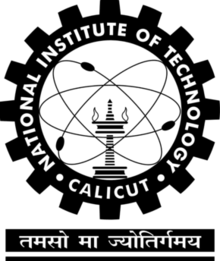 National Institute of Technology Calicut Office of Dean (R & C) Sl. NoHeadItem (please show split up/details wherever applicable)Justification Amount (Rs.)1Equipment2Consumables3Contingencies4Travel5Stationery charges6Others, if any (please specify)Total